Kimble ’51 Enters Chapter Eternal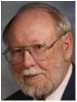 William E. “Bill” Kimble, Beta Phi ’51, a longtime Tucson attorney and former partner with Earl Carroll, entered the Chapter Eternal on April 6, 2012 at his home. He was 85.Kimble was a graduate of Tucson High School, served in the U.S. Navy from 1944-46 and returned to Tucson to earn his law degree from the UA. After graduation he spent a short period with the FBI before opening a law practice in Bisbee. He served as a Cochise County Superior Court judge until 1962.In 1964 he ran as a Republican against freshman Democratic congressman Morris K. Udall, but lost the race. Later he and Udall, also a Beta Phi, became fast friends. Kimble served as the co-chair for Udall’s re-election campaign in 1982. He retired in 1991 after a career that saw he try more than 500 jury cases. He also taught at the UA law school for more than 20 years.He and his wife, Jean, who survives him, were parents of seven boys.All honor to his name